	FICHE PROJET AVANT INSTRUCTION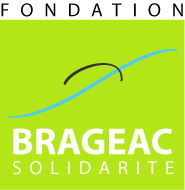 INSTRUCTEUR : 	DATE :Haut du formulaireBas du formulaireMISE EN RELATION :MISE EN RELATION : via page Brageac Solidarité sur le site FdF   site fondationbrageacsolidarite.orgpar le réseau :  famille    amis       autre   Nom ?  …….……………………………………… via page Brageac Solidarité sur le site FdF   site fondationbrageacsolidarite.orgpar le réseau :  famille    amis       autre   Nom ?  …….……………………………………… via page Brageac Solidarité sur le site FdF   site fondationbrageacsolidarite.orgpar le réseau :  famille    amis       autre   Nom ?  …….……………………………………… via page Brageac Solidarité sur le site FdF   site fondationbrageacsolidarite.orgpar le réseau :  famille    amis       autre   Nom ?  …….……………………………………… via page Brageac Solidarité sur le site FdF   site fondationbrageacsolidarite.orgpar le réseau :  famille    amis       autre   Nom ?  …….……………………………………… via page Brageac Solidarité sur le site FdF   site fondationbrageacsolidarite.orgpar le réseau :  famille    amis       autre   Nom ?  …….……………………………………… via page Brageac Solidarité sur le site FdF   site fondationbrageacsolidarite.orgpar le réseau :  famille    amis       autre   Nom ?  …….……………………………………… via page Brageac Solidarité sur le site FdF   site fondationbrageacsolidarite.orgpar le réseau :  famille    amis       autre   Nom ?  …….………………………………………NOM de l’ASSOCIATION NOM de l’ASSOCIATION CoordonnéesCoordonnéesSite InternetSite InternetNom du Président et principaux responsablesNom du Président et principaux responsablesNombre de salariésNombre de bénévolesNombre d’adhérentsNombre d’adhérentsNombre d’adhérentsPrincipaux financeurs publicsPrincipaux financeurs publicsPrincipaux financeurs privésPrincipaux financeurs privésObjet statutaireObjet statutairePrincipaux domaines d’interventionPrincipaux domaines d’interventionPays d’interventionPays d’interventionLE PROJET :- --LE PROJET :- --LE PROJET :- --LE PROJET :- --LE PROJET :- --LE PROJET :- --LE PROJET :- --LE PROJET :- --LE PROJET :- --LE PROJET :- --BUDGET ASSOCIATION BUDGET TOTAL du PROJET BUDGET TOTAL du PROJET BUDGET DEMANDE BUDGET DEMANDE BONNE RAISON DE SOUTENIR CE PROJET :--BONNE RAISON DE SOUTENIR CE PROJET :--BONNE RAISON DE SOUTENIR CE PROJET :--BONNE RAISON DE SOUTENIR CE PROJET :--BONNE RAISON DE SOUTENIR CE PROJET :--BONNE RAISON DE SOUTENIR CE PROJET :--BONNE RAISON DE SOUTENIR CE PROJET :--BONNE RAISON DE SOUTENIR CE PROJET :--BONNE RAISON DE SOUTENIR CE PROJET :--BONNE RAISON DE SOUTENIR CE PROJET :--BONNE RAISON DE NE PAS SOUTENIR CE PROJET :--BONNE RAISON DE NE PAS SOUTENIR CE PROJET :--BONNE RAISON DE NE PAS SOUTENIR CE PROJET :--BONNE RAISON DE NE PAS SOUTENIR CE PROJET :--BONNE RAISON DE NE PAS SOUTENIR CE PROJET :--BONNE RAISON DE NE PAS SOUTENIR CE PROJET :--BONNE RAISON DE NE PAS SOUTENIR CE PROJET :--BONNE RAISON DE NE PAS SOUTENIR CE PROJET :--BONNE RAISON DE NE PAS SOUTENIR CE PROJET :--BONNE RAISON DE NE PAS SOUTENIR CE PROJET :--Dossier reçu le Dossier reçu le Dossier reçu le Dossier reçu le Dossier reçu le Dossier reçu le Dossier reçu le Dossier reçu le Dossier reçu le Dossier reçu le Les documents à fournir (RIB, statuts, bilan etc.) sont-ils remis ?      Oui                                  NonLes documents à fournir (RIB, statuts, bilan etc.) sont-ils remis ?      Oui                                  NonLes documents à fournir (RIB, statuts, bilan etc.) sont-ils remis ?      Oui                                  NonLes documents à fournir (RIB, statuts, bilan etc.) sont-ils remis ?      Oui                                  NonLes documents à fournir (RIB, statuts, bilan etc.) sont-ils remis ?      Oui                                  NonLes documents à fournir (RIB, statuts, bilan etc.) sont-ils remis ?      Oui                                  NonLes documents à fournir (RIB, statuts, bilan etc.) sont-ils remis ?      Oui                                  NonLes documents à fournir (RIB, statuts, bilan etc.) sont-ils remis ?      Oui                                  NonLes documents à fournir (RIB, statuts, bilan etc.) sont-ils remis ?      Oui                                  NonLes documents à fournir (RIB, statuts, bilan etc.) sont-ils remis ?      Oui                                  NonRecommandation Instructeur :  Poursuivre l’instruction                 Ne pas poursuivre l’instruction  Recommandation Instructeur :  Poursuivre l’instruction                 Ne pas poursuivre l’instruction  Recommandation Instructeur :  Poursuivre l’instruction                 Ne pas poursuivre l’instruction  Recommandation Instructeur :  Poursuivre l’instruction                 Ne pas poursuivre l’instruction  Recommandation Instructeur :  Poursuivre l’instruction                 Ne pas poursuivre l’instruction  Recommandation Instructeur :  Poursuivre l’instruction                 Ne pas poursuivre l’instruction  Recommandation Instructeur :  Poursuivre l’instruction                 Ne pas poursuivre l’instruction  Recommandation Instructeur :  Poursuivre l’instruction                 Ne pas poursuivre l’instruction  Recommandation Instructeur :  Poursuivre l’instruction                 Ne pas poursuivre l’instruction  Recommandation Instructeur :  Poursuivre l’instruction                 Ne pas poursuivre l’instruction  